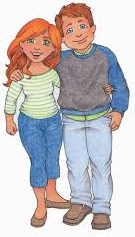 This is John and Anna. They are from London. They are travelling to Paris to spend their summer holidays. Before travelling, John and Anna must prepare for the trip.ACTIVITY 1 : First, Anna decided to book a hotel room. Complete the dialogue with words from the box. There are 2 extra words :Find in the dialogue expressions expressing:Offering help:…………………………………………………………………………………………..Polite request:……………………………………………………………………………………………Taking leave : …………………………………………………………………………………………….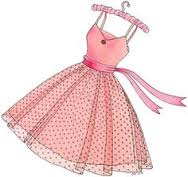 ACTIVITY 2: After booking a hotel room, Anna decided to go shopping for a nice dress to wear in Paris. She went to a nearby clothes shop. Complete the dialogue  :ACTIVITY 3:  John went to the bank. Read the dialogue then complete with words from the box. There are 2 extra words: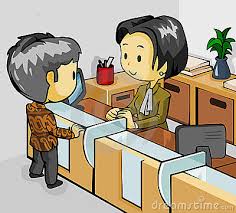 ACTIVITY 4: After going to the bank, John went to the train station to buy the tickets. Work in pairs and complete the dialogue between a ticket agent and John. 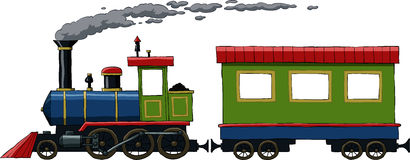 Pair work: Choose one conversation and enact it in front of the classSpeakers: Anna / John / a bank employee / a receptionist / a shop assistant / a travel agent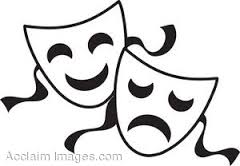 REVIEWMODULE FOUR Time Class Class TypeTypeNumberPriceSaturday / at 8 amFirst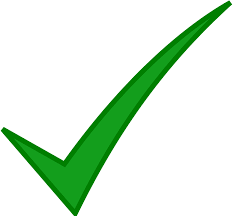 SecondSingleReturn290 £ / a ticket